Сумська міська радаВиконавчий комітетРІШЕННЯ	У зв’язку з внесенням змін до регламенту роботи виконавчих органів Сумської міської ради та зміною дати проведення чергових засідань виконавчого комітету, керуючись частиною першою статті 52 Закону України «Про місцеве самоврядування в Україні», виконавчий комітет Сумської міської ради ВИРІШИВ:	Внести зміни до рішення виконавчого комітету Сумської міської ради від 10.12.2019 № 703 «Про план роботи виконавчого комітету  міської  ради  на І півріччя  2020 року», записавши у розділах І та ІІ додатку до рішення:– замість «10 березня» – «17 березня»;– замість «14 квітня» – «21 квітня»;– замість «12 травня» – «19 травня»;– замість «9 червня» – «16 червня».Міський голова								О.М.  ЛисенкоАнтоненко 700-564Розіслати: згідно зі списком розсилки Проект рішення «Про внесення змін до рішення виконавчого комітету Сумської міської ради від 10.12.2019 № 703 «Про план роботи виконавчого комітету  міської  ради  на І півріччя  2020  року» був завізований: Начальник відділу організаційно –кадрової роботи								А.Г. АнтоненкоНачальник відділу протокольноїроботи та контролю							Л.В. МошаНачальник правового управління					О.В. ЧайченкоЗаступник міського голови, керуючий справами виконавчого комітету							С.Я. ПакПроект рішення підготовлений з урахуванням вимог Закону України «Про доступ до публічної інформації» та Закону України «Про захист персональних даних»						___________________ А.Г. Антоненко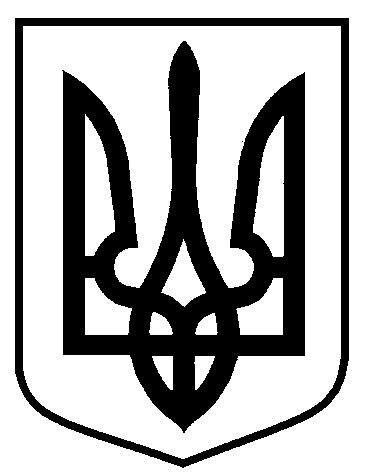 від   17.03.2020 №  105Про внесення змін до рішення виконавчого комітету Сумської міської ради від 10.12.2019 № 703 «Про план роботи виконавчого комітету  міської  ради  на І півріччя  2020  року»